LFS|US Council Meeting                     12th of September// 5:00 PM // Michael Kingsmill Forum (Room 4301)MEETING CALLED TO ORDER AT 5:03 PMAdoption of the previous agenda by -, seconded by -Adoption of today’s agenda by Sara, seconded by NikitaLFS|US would like to acknowledge that we are meeting today on the traditional, ancestral, and unceded territory of the Musqueam people. ATTENDEESEXECUTIVE COUNCILLORSCOUNCILLORSUPDATESPresidentINTRODUCTION TO COUNCIL PRESENTATIONhttps://www.canva.com/design/DAFMCGnVbjs/k66vAukTUJ_Agyde86_Peg/edit?utm_content=DAFMCGnVbjs&utm_campaign=designshare&utm_medium=link2&utm_source=sharebutton MEETING PROCEDURE PRESENTATIONhttps://docs.google.com/presentation/d/1pG12HnFwhYLQUEnFTy0q3A1Hy2dHMO0s4E-PoNoMMEs/edit#slide=id.g35f391192_085 FINANCE PRESENTATIONhttps://docs.google.com/presentation/d/1sPtIIWgR88zyz-Qq_LAzuyz-djAV-0u8pHckCq3zUa4/edit?usp=sharing Evangelos Solo HeadshotsCome in for solo headshots to Evangelos (3156 W Broadway, Vancouver, BC V6K 2H3) Monday to Friday from 10am-4pmTell front desk person Nilab that you are there for the LFS|US headshot, it’s FREEComplete by September 30thCOUNCILLORS AND AVPS: wear plain black EXECS: wear plain whiteEVERYONE: bring your own prop of veggie or fruit 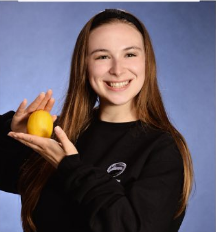 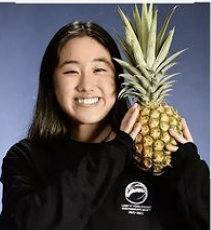 Event proposal formBe sure to complete this form at least 2 weeks prior to the initial social media post that introduces your event :D 1) LFSUS Event Proposal, submit to your VP and present during exec meeting2) Communications Request Form, submit to Della (VP Communications)(optional) Sponsorships Request Form, fill out google form(optional) Finance ReimbursementRound 2.5 Hiring happening right nowEnds September 14th Hiring for: Case Competition Coordinator, Partnerships & Student Benefits Coordinator, Graphic Designer, Photographer, Social Media Coordinator, Graduation Coordinator, EDI Subcommittee Coordinator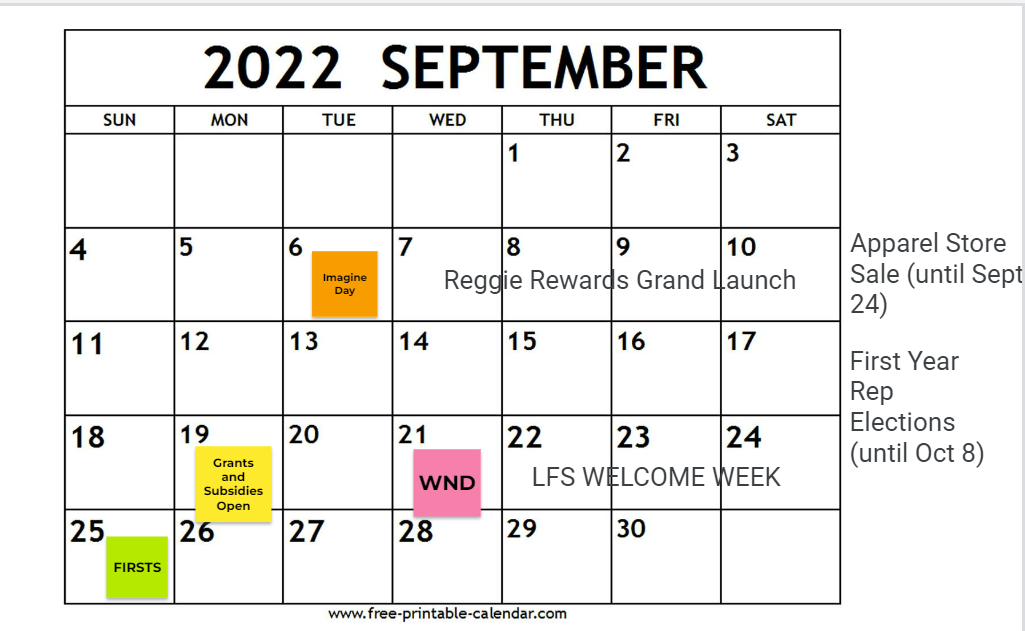 VP AcademicHEWEMindfulness Monday Yoga with Student Life – Sept 19th @ AMS Nest 2301Bunnies for HEWE event happening POTENTIALLYProgram RepsNo UpdatesVP Administration Email Signature Setuphttps://www.hubspot.com/email-signature-generatorI.e: 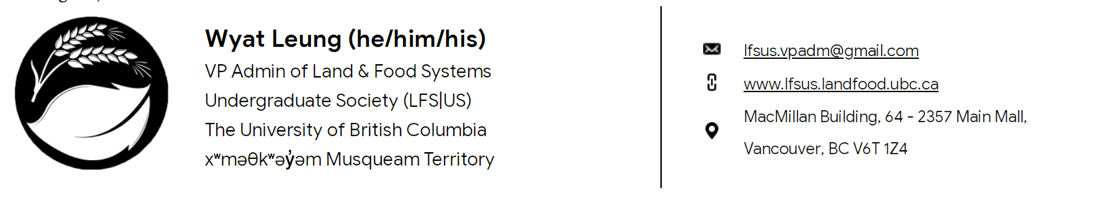 Text Fields:Job Title: “_______ of the Land & Food Systems Undergraduate Society (LFS|US)”Company Name: “The University of British Columbia xʷməθkʷəy̓əm(Musqueam) Territory”Address: “Macmillian, 2357 Main Mall, Vancouver, BC V6T 1Z4”For the logo, place this URL in: https://drive.google.com/file/d/1DDhpxVaZJp9xoMfd6sxzfAmrwAYWu57K/view?usp=sharingPress “Create Signature” -> “Copy Signature” -> Go to your LFSUS Gmail -> Settings Icon -> “See all settings” -> “Add Signature” -> Paste signature in -> Delete “Create your own free signature”.TrainingEveryone should have finished the LFS Management Training System by now.Community building education (CBE) training to be finished by September 14Lounge & ApparelBack to school sale sept 7 – sept 24Opening the pod sept 27Cleanliness of the office and podGovernanceFall election: First Year RepresentativesNomination form ready to launch and opens sept 13-sept 23 --> link https://ubc.ca1.qualtrics.com/jfe/form/SV_7UGHCMjgDhjkY4u Campaigning starts sept 27Voting period oct 4 - oct 7Results will be announced to exec council on October 8thResults announced to general council on October 10thVP CommunicationsFOLLOW @lfsusubc on Instagram and TikTok“Land and Food Systems Undergraduate Society (LFS|US)” on FacebookThe above are where all promotions will turn up.Communications Request FormClick the link above or General> Council Forms > Communications Request Form Template Instructions for what needs to be filled in can be found on the communications request forms.Once you have filled it in; create a group-chat on teams with me and Clair (AVP) and send us the filled in form.Submit 2 WEEK IN ADVANCE**if your portfolio sends 3 late requests --> you most likely will have to create your own graphics & captions The promotional material will likely be uploaded late.First Year Rep marketing will start this week! Make sure you promote to any first years you know! Nomination forms are going to be up this week.Potentially having Grants and Subsidies post end of the weekWelcome Week was posted --> Share with your friends!!!If your event isn’t finalized 2 weeks in advance, still send a comms request form in so that a template can be created.VP EngagementEDI: Creating updated EDI section of the LFSUS Event Proposal: criteria checklist and reflection question to be updated by end of September, as well as foundations of EDI Considerations Resource Guide to give council support in mindful event planning Meeting end of month with LFS EDI Staff to get feedback on criteria and considerations guideMeeting with AUS E&I team early October to share our progress on these projectsPlease reach out to lfsus.vpengagement@gmail.com if you have any concerns/feedback!!SustainabilityCreating updated Sustainability section of the LFSUS Event Proposal: criteria checklist and reflection question to be updated by end of September, as well as foundations of Sustainability Considerations Resource Guide to give council support in mindful event planningMeeting with AUS VP Internal end of month to get feedback on our criteria. Note: both subcommittees will take on more consultation work this year! Feel free to send your event proposals to me, or my sustainability and EDI coordinators when submitting your event proposals if you’d like feedback on your event from sustainability and EDI perspectives WNDOur first WND is next week, September 21st, Reggie the Bee themedCowboy Caviar, Jackfruit Tacos, and sponsored Mango Coconut Sticky Rice Ice Cream from Elephant Garden Creamery (YUM!)	Our first WND will be FREE for first year and transfer students (Volunteers too), $4 for all other participantsWe need volunteers, open to first years to! Please check out this link if you’re interested or contact lfsus.wndvolunteer@gmail.com : https://docs.google.com/forms/d/e/1FAIpQLSfzYBzHErtbWfr2DK4c_fSgBaF_6q7IwfNx6JjH4gkL6r4O9A/viewformCheck out our posts on social media for more details on WNDs and volunteering!VP External  ClubsHopefully gaining some new clubs under our jurisdiction!We are currently meeting with the clubs under our jurisdiction to see what they wish to see from the LFS|USIf you wish to collab with clubs connect with Sofia or SaraCase CompetitionWorking on potential prompts for case comp, finalized a theme.List of judges createdPartnerships & Student BenefitsLaunched Reggie Rewards on Imagine Day. Ran out of reggie rewards cards!Ordering more, but be on the look out for future updates (:Please try to fill out sponsorship form 1 month in advance!!Will be included in the event proposal form (Keep in mind this is 2 weeks in advance, but the sponsorship section should be sent in 1 month in advance..If unable to secure sponsorship, remember we do already have some benefits from reggie rewards If you want to partner with a certain businesses please reach out to partnerships.VP FinanceNew role in Finance portfolio – Financial CoordinatorErin will be supporting portfolios in wisely planning budgets to ensure that events are budgeted reasonablyIn the event proposal form, there is a part that you need to fill if you are using your budget, please contact Erin at lfsus.financialcoordinator@gmail.com and cc me at lfsus.vpfinance@gmail.com with the date of your budget meeting so we could sit in and help with budgetingReimbursement processhttps://docs.google.com/presentation/d/1sPtIIWgR88zyz-Qq_LAzuyz-djAV-0u8pHckCq3zUa4/edit?usp=sharingGrants and Subsidies program will start soon, exact date not set yet, details such as criteria as belowhttps://ubcca.sharepoint.com/:w:/r/teams/ubcst-gr-LFSUS/Shared%20Documents/Finance/2022-2023/LFSUS-2022-2023-Grants%20Criteria%20Package.docx?d=w618fafeb087848a7a94bfaf7a042fb61&csf=1&web=1&e=skihGxVP InternalNo UpdatesFirst Year CommitteeNo updatesVP Student Life \\\\VP Student Life + AVPS Imagine Day Complete! Thank you all for your help 💗Welcome Week is Sept. 19-25 (Please volunteer! Reach out to student life.)Mindfulness Monday YogaCollab w/ UBC Yoga + HeWeDoMatcha Set Giveaway!Will take place in the NestFlower Pressing TuesdayLooking to secure Herbaland snacks.UBC Jazz! Collaborating with Roots of the roof (Roof tour)Bring flowers or use the flowers provided.Please reach out if you have snack recommendations.WNDFree to first year, transfer students and volunteers! Reggie themed photo-opTable games/icebreakers.Someone volunteer for Reggie?Thrift Swap ThursdayClothing, accessories, appliances (Working/functional)Canned food will go to AMS Food Bank! Feel free to start dropping off items during Executive Office Hours! (Or contact Colette directly)Donations may also go to Wish or UBC Thrift.Funky Art FridayTie-dye and acrylic painting! White shirts/socks will be provided, paints and music provided.Homecoming ProgrammingPut on by student servicesGames, AWP programming, Alumni NetworkingAgora 1:30pm-3:30pmAnimal welfare program will be displaying research.Alumni will be there.LFS FirstsInterfaculty CupPlanning taking place.Competition between all the faculties. Thinking of sustainability/green event partnered with FUS.Annual EventsGala is set for March 10, 2023! LFS Week is set for Jan 23-27SocialsFUS x LFSUS Soccer GamePlanning this year’s Carnival! Senior AdvisorNo updates <3AMS Representative AMS hired Elections Administrator Ashley HainesEA will oversee the September by-election for the VP Finance who resigned and by-elections held by Constituencies (like us)AMS Services presentation on Strategies and Goalshttps://www.ams.ubc.ca/wp-content/uploads/2022/08/22-23-AMS-Services-Strategies-and-Goals-Presentation-for-AMS-Council-A....pdf Student SenatorNo updates <3ACTION ITEMS@all Read Transition Report & Login to Email@all Complete the Community Building Education@all Complete & upload “Getting to know you” responses by next meeting@all Volunteer for WNDs and Welcome Week!MEETING ADJOURNMENT AT 6:02 PMAlisha TemirovaPresident(she/her/hers) PJade PermataVP Academic (she/her/hers)PWyat LeungVP Administration(he/him/his)PDella HamzahVP Communications(she/her/hers)PSofia FaugnoVP External(she/her/hers)PTina LiuVP Finance(she/her/hers)PJenny KimVP Internal(she/her/hers)PColette KimuraVP Student Life(She/Her/Hers)PSondra HolleranVP Engagement (she/her/hers)PMelissa MarthiasSenior Advisor(she/her/hers) PCissy ZhangAMS Representative(she/her/hers)PVivian LiStudent Senator(she/her/hers)PAcademic PortfolioAcademic PortfolioAcademic PortfolioAcademic PortfolioAdministration PortfolioAdministration PortfolioAdministration PortfolioAdministration PortfolioLevina IraAVP Academic(she/her/hers)ELucy MacdonellAPBI Representative(she/her/hers) P Vincy Chuy LuoLounge & Apparel Coordinator(she/her/hers)PAnnie YinGovernance Coordinator (she/they)P Emily HoHEWE Coordinator(she/her/hers)EKaitlin WongFNH Representative(she/her/hers)  PEngagement PortfolioEngagement PortfolioEngagement PortfolioEngagement PortfolioSophie CoHEWE Coordinator(she/her/hers)PSylvia FernandezGRS Representative(she/her/hers) A Nelson FangAVP Engagement(he/him/his) PVani LeungEDI Coordinator(she/they) PHannah TakasakiHEWE Coordinator(she/her/hers)PChang CheFRE Representative(he/him/his) P Soyoung JungSustainability Coordinator(she/her/hers) P________________EDI Coordinator(__/___/____)Cynthia Agata LimantonoSustainability Coordinator(___/___/____)  PCiarin WrightsonWND Manager(he/they)pCommunications PortfolioCommunications PortfolioCommunications PortfolioCommunications PortfolioMacy ChenWND Assistant Manager(she/her/hers)PClair WangAVP Communications(she/her/hers)PWinnie NgSocial Media Coordinator(she/her/hers)  PInternal PortfolioInternal PortfolioInternal PortfolioInternal PortfolioGayathri SudeerGraphic Designer(she/they)  PHannah ReyesSocial Media Coordinator(she/her/hers)PPragti VarshneyAVP Internal (she/her/hers) PPrudence HungGraduation Coordinator(she/her/hers)PMasa KonoGraphic Designer(he/him/his)P________________Social Media Coordinator(___/___/____)________________Graduation Coordinator(___/___/____)________________First Year Representative(___/___/____)________________Graphic Designer(___/___/____)Fatima SyahdellaWebmaster(she/her/hers)P ________________First Year Representative(___/___/____)________________First Year Councilor(___/___/____)Sarah PhamPhotographer(she/her/hers) P________________Photographer(___/___/____)________________First Year Councilor(___/___/____)________________First Year Councilor(___/___/____)________________First Year Councilor(___/___/____)________________First Year Councilor(___/___/____)________________First Year Councilor(___/___/____)________________First Year Councilor(___/___/____)________________First Year Councilor(___/___/____)Finance PortfolioFinance PortfolioFinance PortfolioFinance PortfolioNadya ReiAVP Finance(she/her/hers)PErin KimFinance Coordinator(she/her/hers)PExternal PortfolioExternal PortfolioExternal PortfolioExternal PortfolioStudent Life PortfolioStudent Life PortfolioStudent Life PortfolioStudent Life PortfolioSara Escalante FonsecaAVP External(she/her/hers)PRachel FongPartnerships & Student Benefits Coordinator(she/her/hers) PMandy LiuAVP Student Life [Annual Events](she/her/hers)PLouistrycia KhoAVP Student Life [Socials](she/her/hers)PMinal NijhawanCase Competition Coordinator(she/her/hers)PNikita ChananaPartnerships & Student Benefits Coordinator(she/her/hers) PMohammad AliLFS Gala Coordinator(he/him/his)EWing CheongSocial Coordinator(she/her/hers)PVanessa AriantoCase Competition Coordinator(she/her/hers)PChristella KhosasihPartnerships & Student Benefits Coordinator(she/her/hers)PManny MangatLFS Gala Coordinator(she/her/hers)PNikita LiSocial Coordinator(she/her/hers)PPayal PartiCase Competition Coordinator(she/her/hers)P________________Partnerships & Student Benefits Coordinator(___/___/____)Trish MaLFS Week Coordinator(she/her/hers)PAlex ShenAthletic Coordinator(he/him/his)E__________________Case Competition Coordinator(___/___/____)Beth DownieLFS Week Coordinator(she/her/hers)PAyasha SantosoAthletic Coordinator(she/her/hers)  P